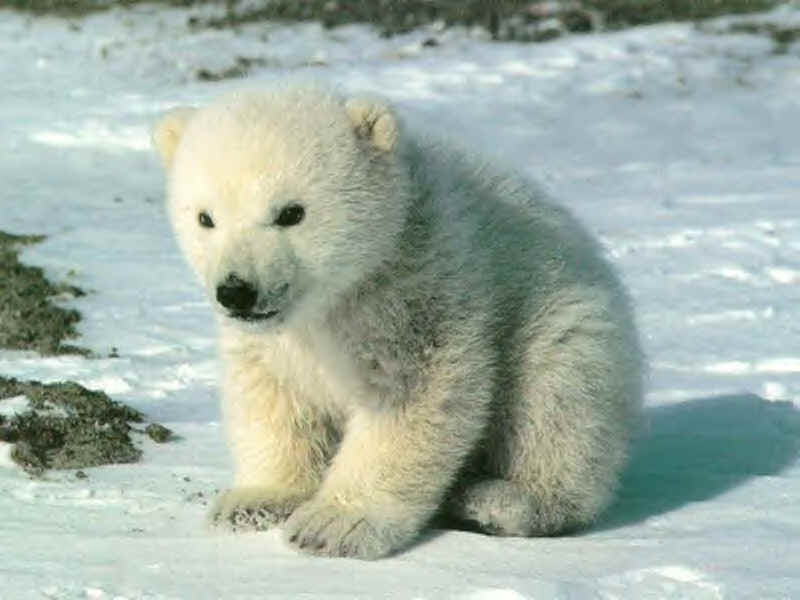 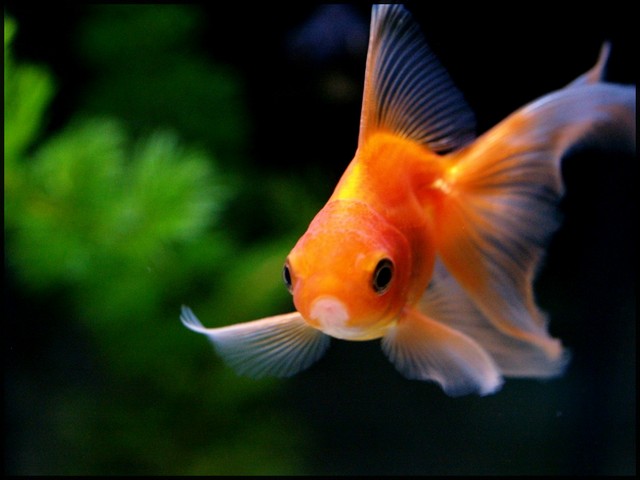 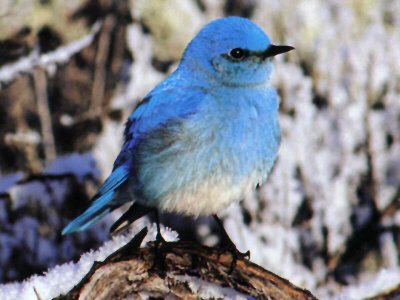 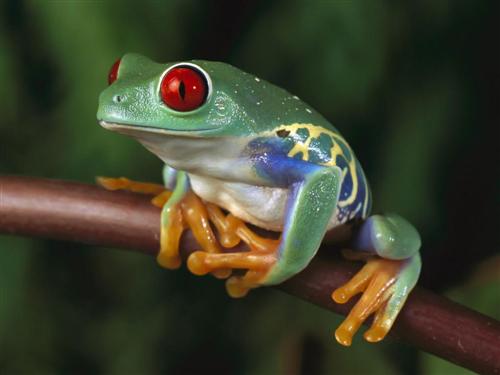 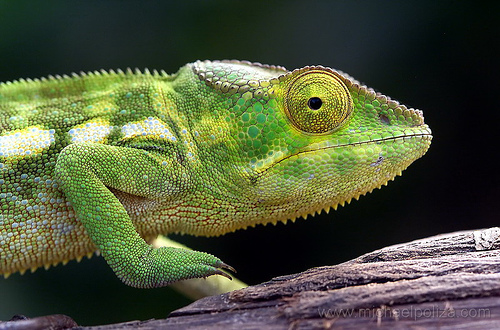 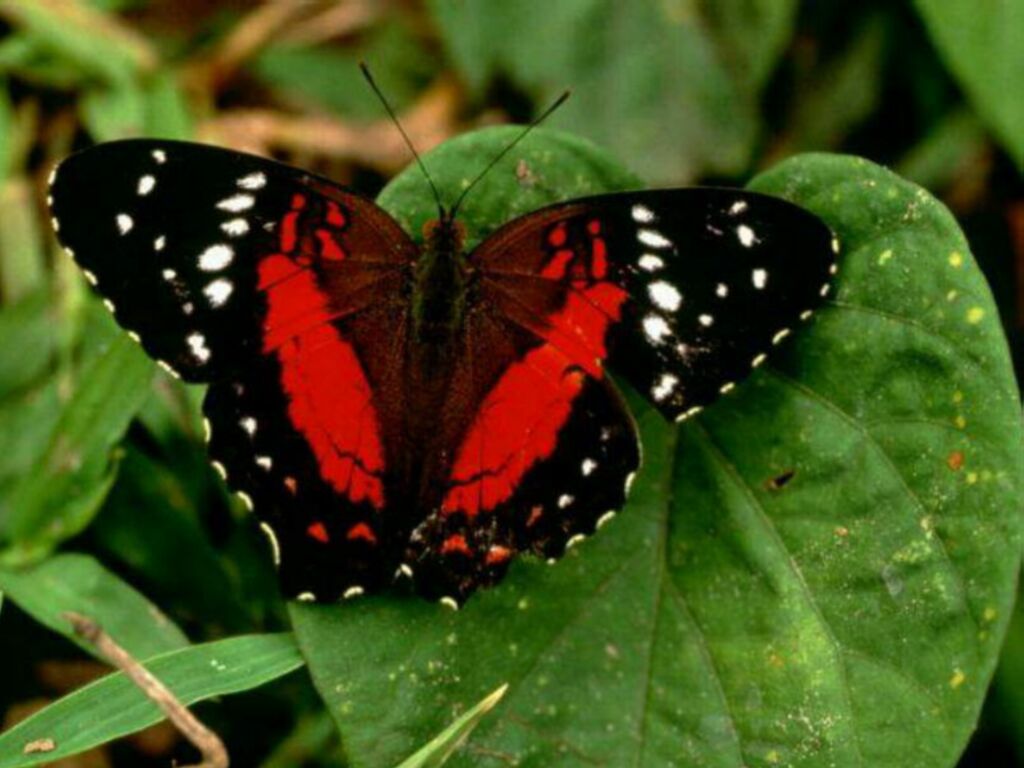 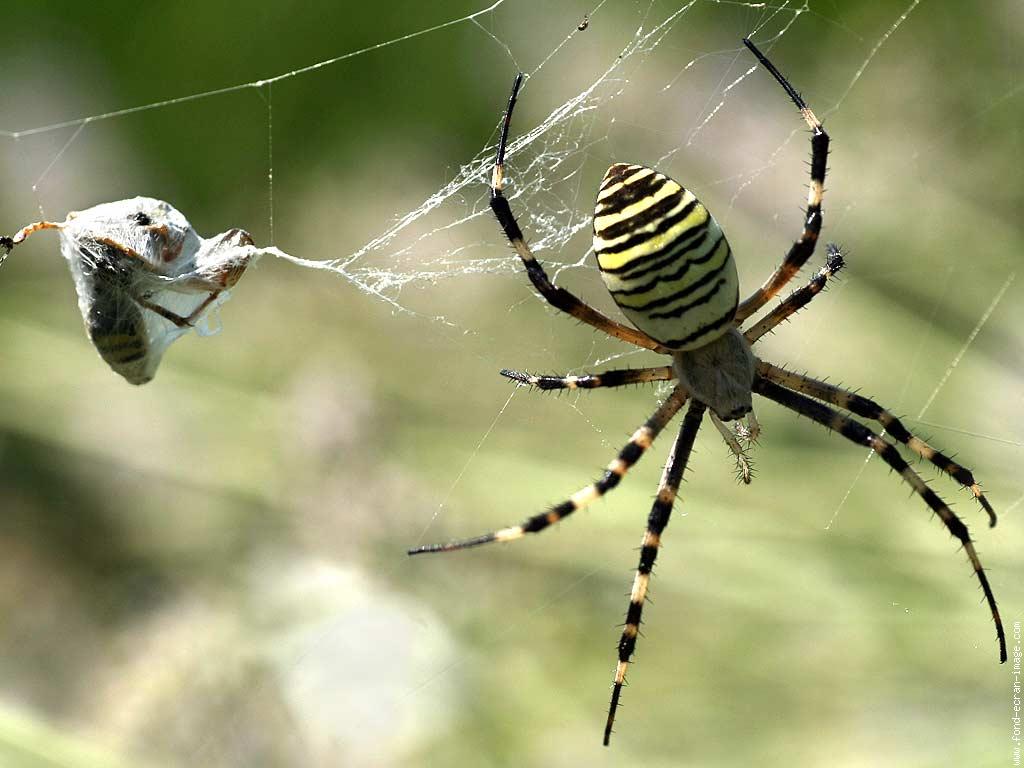 Les mammifèresLes poissonsLes reptilesLes insectesLes oiseauxLes amphibiensLes arachnides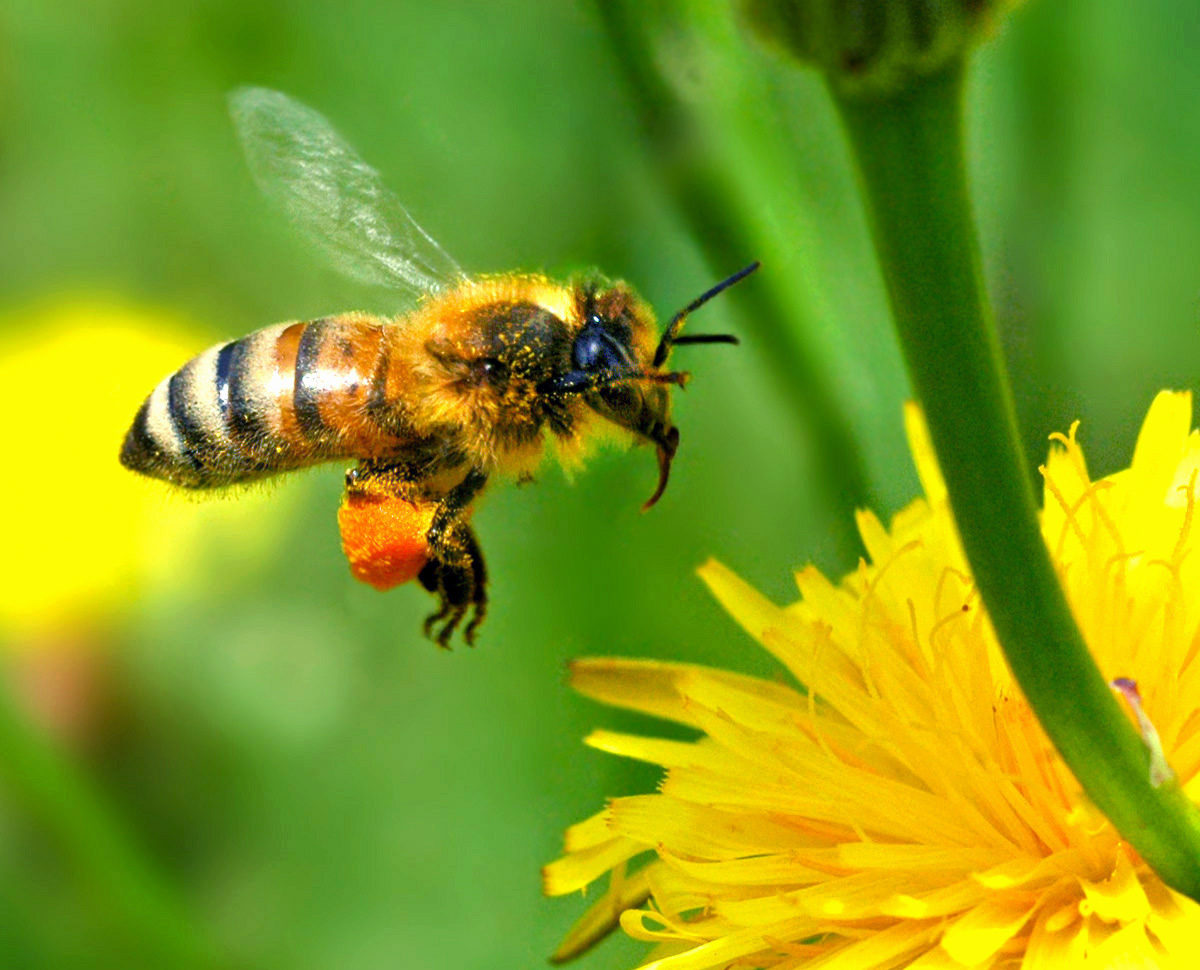 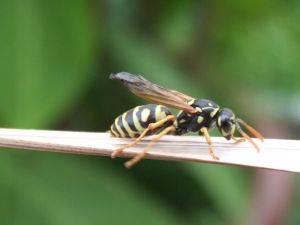 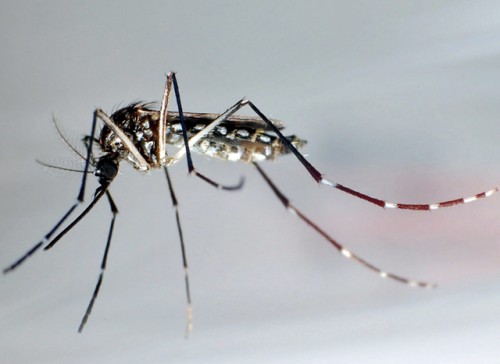 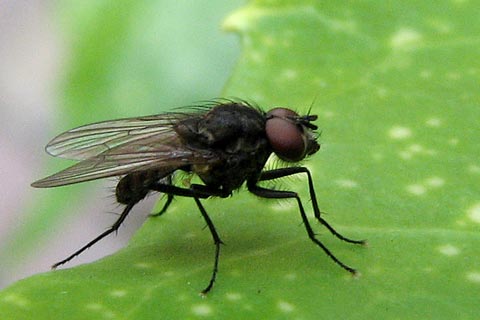 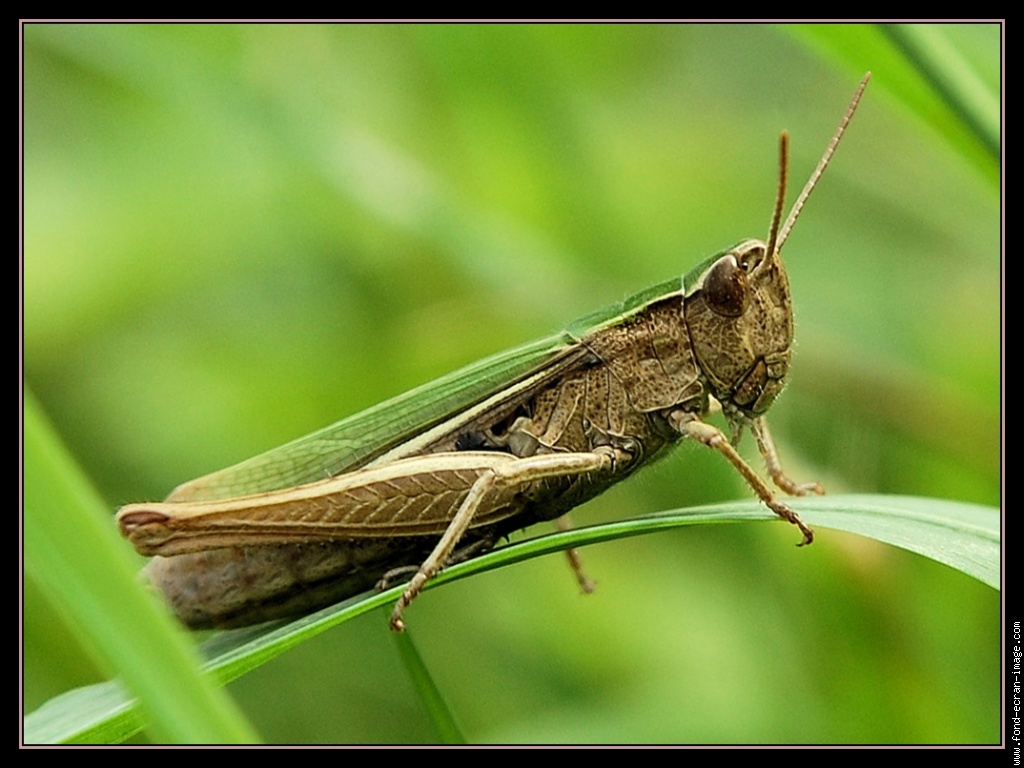 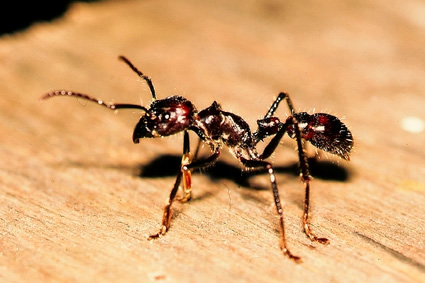 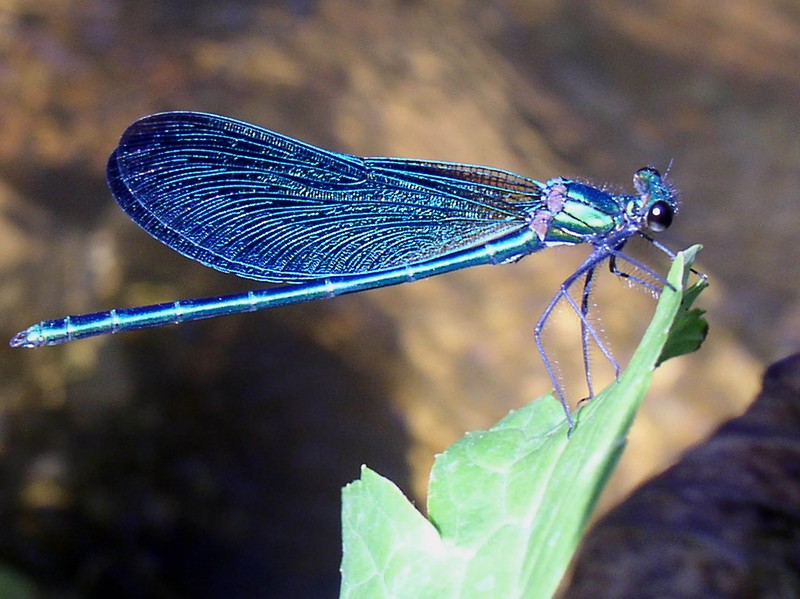 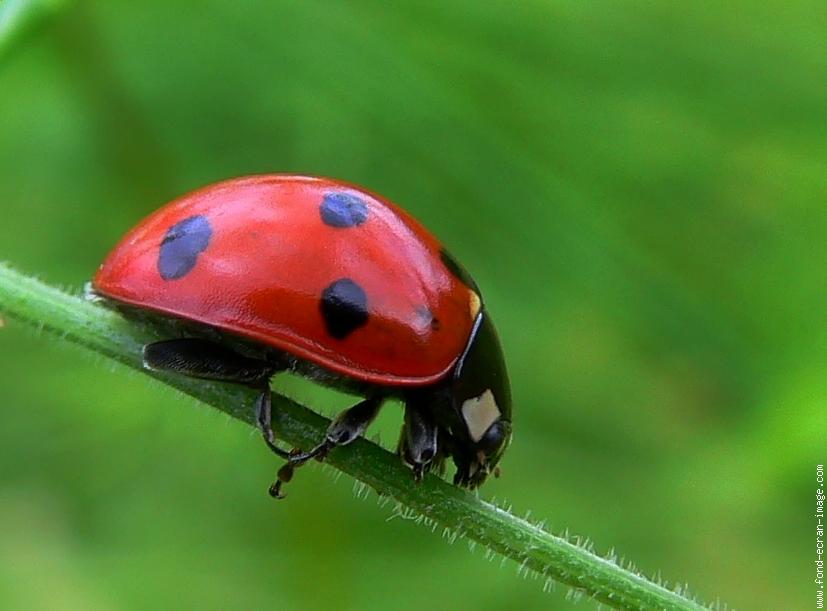 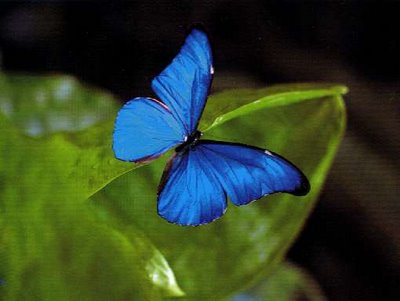 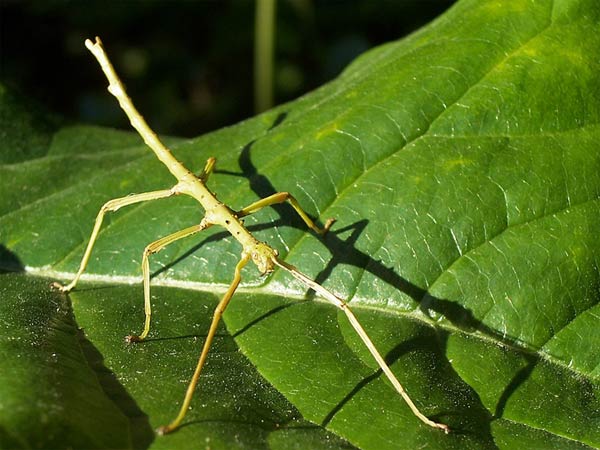 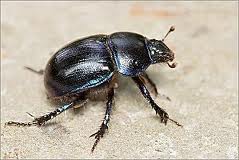 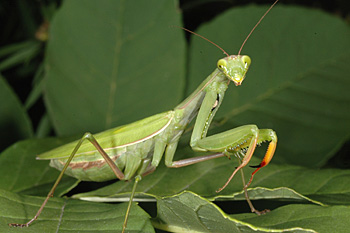 L’abeilleLa guêpeLe moustiqueLa moucheLa sauterelleLa libelluleLa coccinelleLe papillonLe phasmeLe bousierLa mante religieuseLa fourmi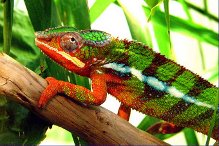 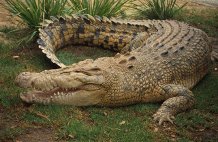 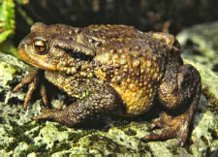 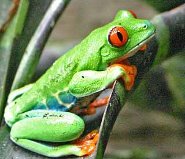 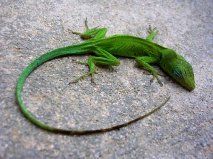 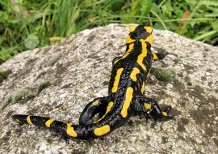 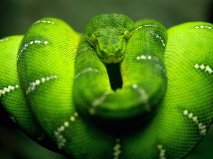 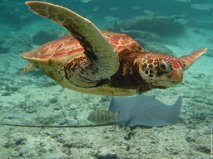 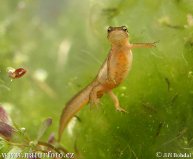 Le serpentLe crocodileLe caméléonLa salamandreLe tritonLa grenouilleLe crapaudLe lézardLa tortue